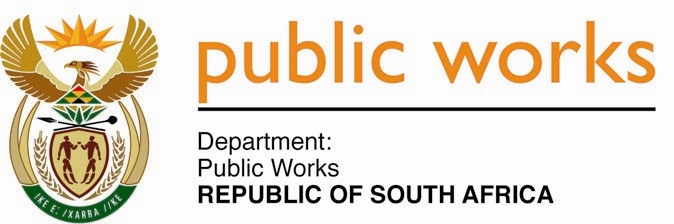 MINISTRY PUBLIC WORKSREPUBLIC OF SOUTH AFRICA Department of Public Works l Central Government Offices l 256 Madiba Street l Pretoria l Contact: +27 (0)12 406 2034 l +27 (0)12 406 1224Private Bag X9155 l CAPE TOWN, 8001 l RSA 4th Floor Parliament Building l 120 Plain Street l CAPE TOWN l Tel: +27 21 468 6900 Fax: +27 21 462 4592 www.publicworks.gov.za NATIONAL ASSEMBLYWRITTEN REPLYQUESTION NUMBER:					        	 3325 [NW3906E]INTERNAL QUESTION PAPER NO.:				 No. 36 of 2015DATE OF PUBLICATION:					        	 04 SEPTEMBER 2015DATE OF REPLY:						            16 OCTOBER 2015	       Mr M M Dlamini (EFF) asked the Minister of Public Works:(1) (a)(i) What total amount did his department spend on his travel costs between Gauteng and Cape Town in the 2014-15 financial year and (ii) how many trips did he undertake between Cape Town and Gauteng in the specified financial year and (b) what total amount did his department spend on (i) hotel and (ii) residential or other accommodation for him in (aa) Cape Town and (bb) Pretoria in the 2014-15 financial year;(2) (a)(i) what total amount did his department spend on the Deputy Minister’s travel costs between Gauteng and Cape Town in the 2014-15 financial year and (ii) how many trips between Gauteng and Cape Town did the Deputy Minister undertake in the specified financial year and (b) what total amount did his department spend on (i) hotel and (ii) residential or other accommodation for the Deputy Minister in (aa) Cape Town and (bb) Pretoria in the 2014-15 financial year?			   				      NW3906E___________________________________________________________________________REPLY:The Minister of Public Works(1)(a)(i) 	R290 379.07(ii)		41(b)(i) and (ii)(aa) and (bb)		R0.00(2)(a)(i) 	R451 441.74 (ii)		57(b)(i) and (ii)(aa) and (bb)		R0.00___________________________________________________________________